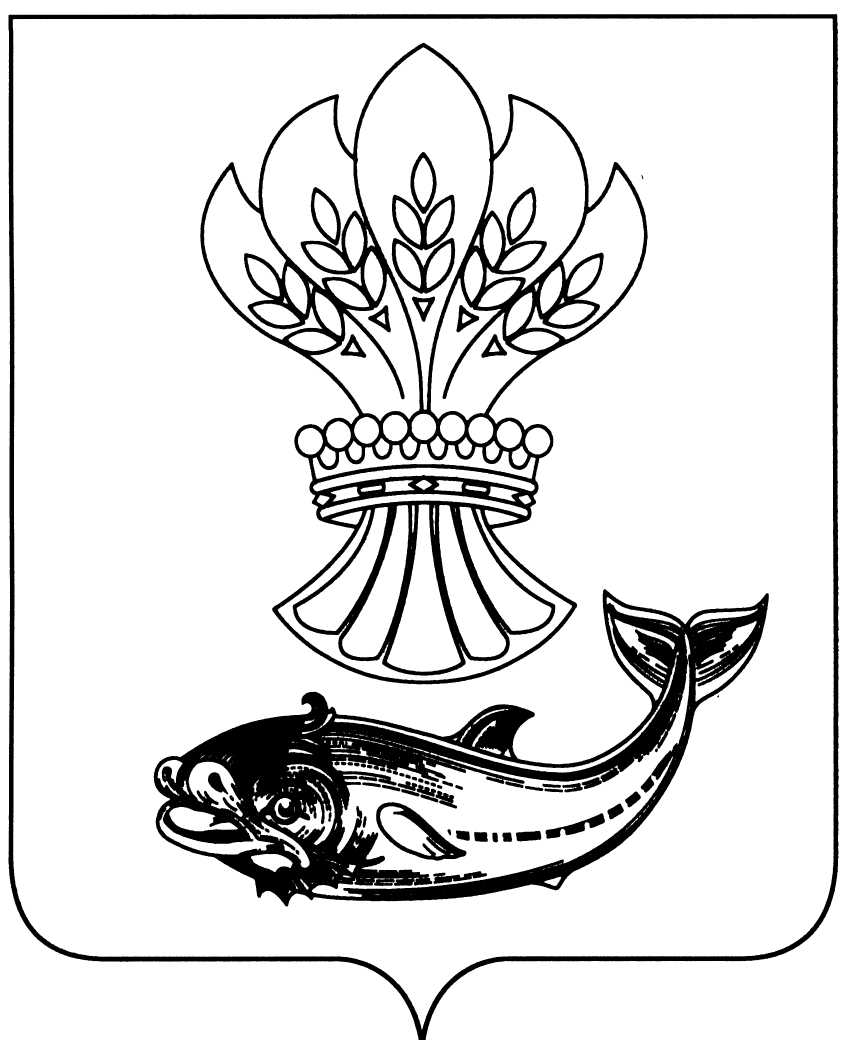 АДМИНИСТРАЦИЯ ПАНИНСКОГО МУНИЦИПАЛЬНОГО РАЙОНАВОРОНЕЖСКОЙ ОБЛАСТИП О С Т А Н О В Л Е Н И Еот  10.09.2021  №317р.п. Панино В целях поддержки малого и среднего предпринимательства на территории Панинского муниципального района Воронежской области, в соответствии с Федеральным законом от 24.07.2007 № 209-ФЗ «О развитии малого и среднего предпринимательства в Российской Федерации», муниципальной программой «Экономическое развитие и инновационная экономика», утвержденной постановлением администрации Панинского муниципального района Воронежской области от 15.10.2019 № 402 (в редакции постановления администрации Панинского муниципального района Воронежской области от 30.12.2020 № 557), администрация Панинского муниципального района Воронежской области  п о с т а н о в л я е т:1. Утвердить прилагаемые изменения, которые вносятся в постановление администрации Панинского муниципального района Воронежской области от 31.05.2021 № 199 «Об утверждении Положения о предоставлении субсидий на компенсацию части затрат субъектов малого и среднего предпринимательства, связанных с приобретением оборудования в целях создания и (или) развития либо модернизации производства товаров (работ, услуг)» (в редакции постановления администрации Панинского муниципального района Воронежской области от 14.07.2021 № 259). 2. Настоящее постановление вступает в силу со дня его официального опубликования в официальном периодическом печатном издании Панинского муниципального района Воронежской области «Панинский муниципальный вестник».3. Контроль за исполнением настоящего постановления оставляю за собой.Исполняющий обязанности главыПанинского муниципального района                                               В.В. СолнцевУТВЕРЖДЕНЫ  постановлением администрацииПанинского муниципального района Воронежской области  от 10.09.2021 № 317 Изменения, которые вносятся в постановление администрации Панинского муниципального района Воронежской области от 31.05.2021 № 1991. Абзац второй пункта 3.13 раздела III «Условия и порядок предоставления субсидии» изложить в следующей редакции: «Перечисление Субсидии осуществляется в течение 10 рабочих дней с момента принятия решения о предоставлении Субсидии в пределах бюджетных ассигнований в соответствии с исполнением муниципального бюджета.».О внесении изменений                                  в постановление администрации Панинского муниципального района Воронежской области  «Об утверждении Положения    о предоставлении субсидий   на компенсацию части затрат субъектов малого и среднего предпринимательства, связанных  с приобретением оборудования  в целях создания и (или) развития либо модернизации производства товаров (работ, услуг)»     (в редакции постановления администрации Панинского муниципального района Воронежской области от 14.07.2021 № 259)